نحوه تغییر رمز عبور حساب کاربریبرای تغییر رمز عبور حساب کاربری به لینک شکل ذیل مراجعه نمائید: تغییر رمز عبور از طریق پیامک به فرد اطلاع داده خواهد شد. 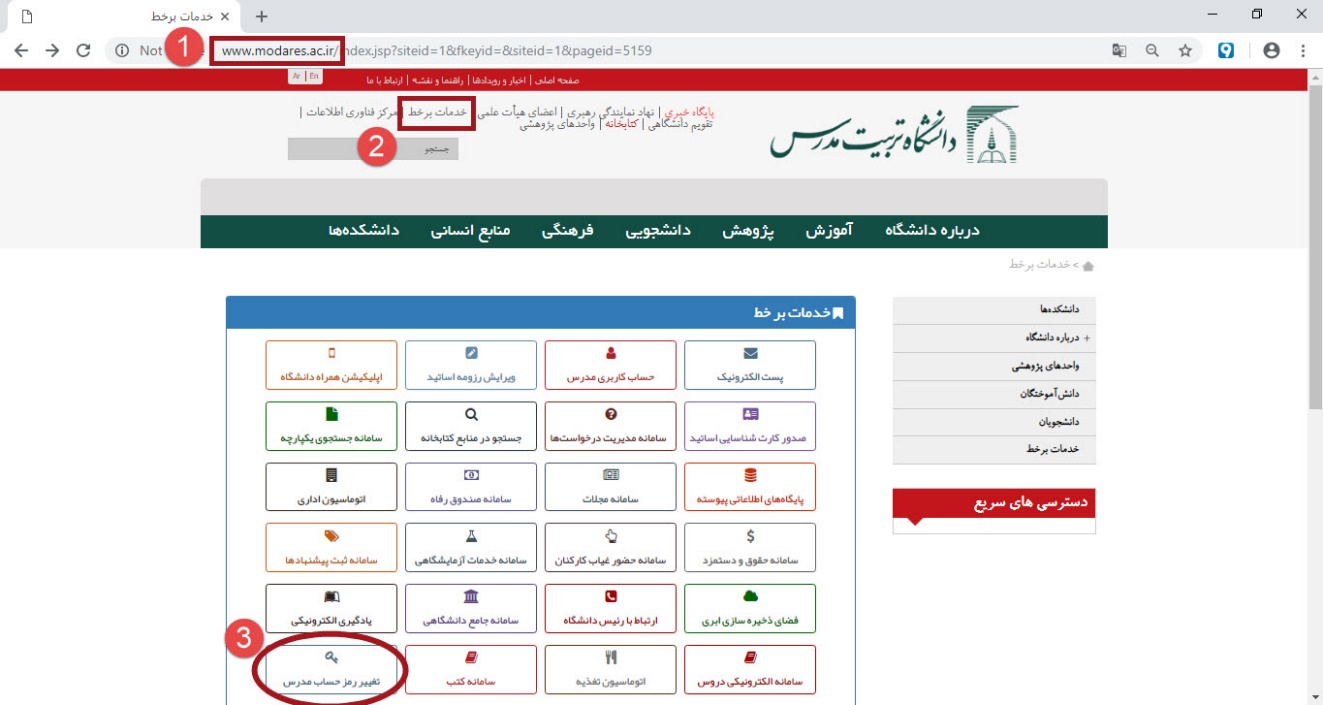 